1.pielikumsMadonas novada pašvaldības domes28.05.2020. lēmumam Nr. 198(protokols Nr.11, 16.p.)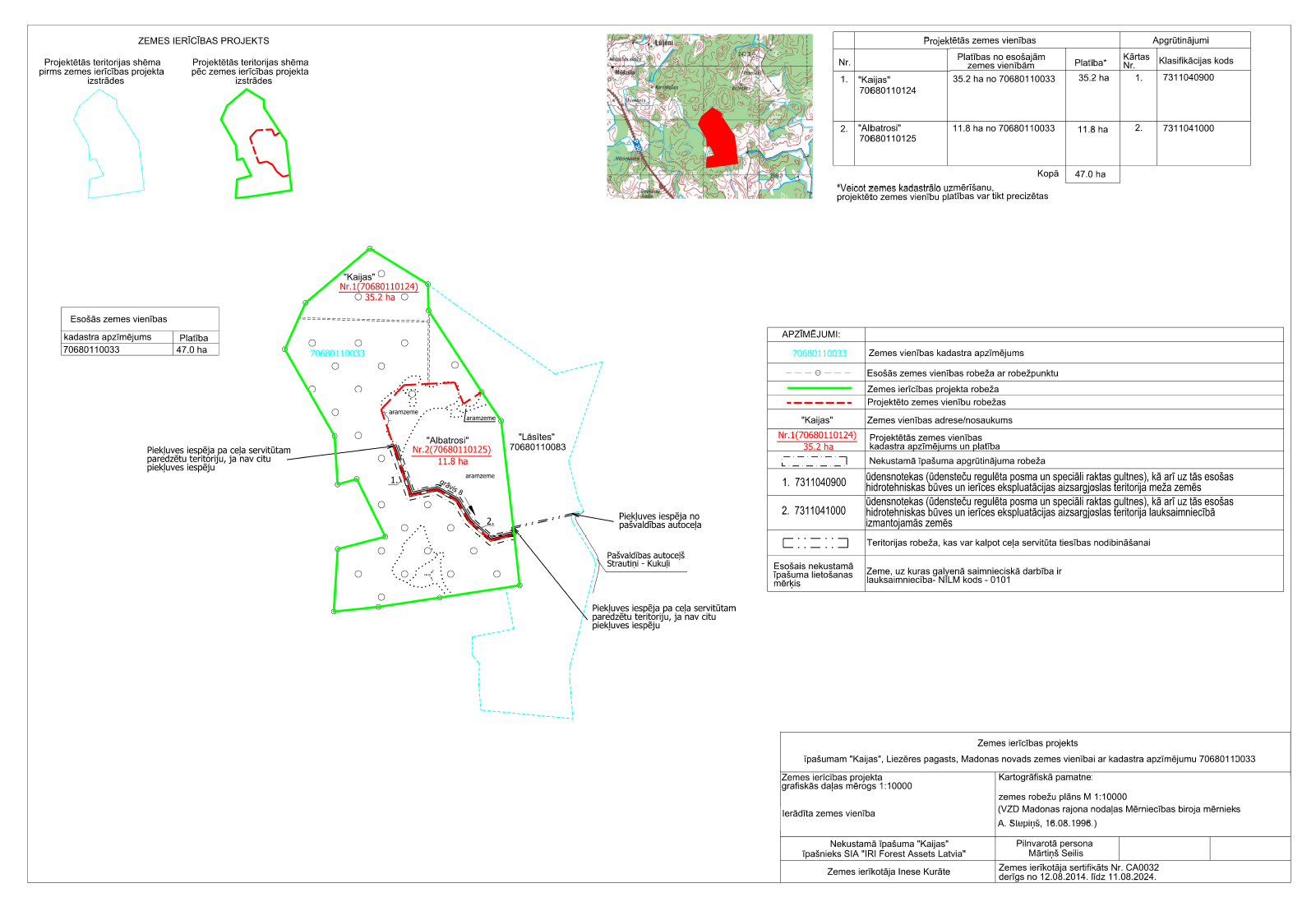 